Памятка родителям по предупреждению самовольных уходов несовершеннолетних из семьи.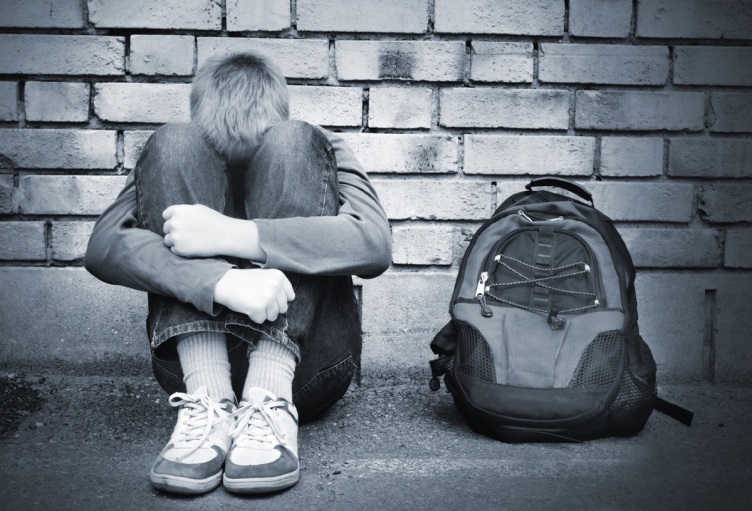  Основные причины самовольных уходов из дома: 1. Недостаточный контроль над поведением несовершеннолетних со стороны родителей или иных законных представителей; 2.Отсутствие интереса родителей к проблемам их детей; 3.Незнание родителями друзей, товарищей, приятелей – всего круга общения их ребенка.Родитель должен знать, как предупредить самовольный уход из семьи ребенка:1. Построить с ребенком доверительные отношения. 2. Интересоваться проблемами, увлечениями, кругом друзей своего ребенка. 3.Организовать досуг ребенку с учетом его пожеланий и интересов. 4. Создать благоприятный климат в семье. 5. Объяснить ребенку о возможностях бесплатного анонимного телефона доверия (8-800-2000-122), позвонив по которому психологи обязательно помогут разрешить проблемы и родителям, и детям. Если Ваш ребенок не делится с Вами своими проблемами, Задумайтесь! Не только над его поведением, главная проблема – в воспитании!!! Ваши дети - это Ваше будущее!!!  Обязательно созваниваться со своим ребенком с целью получения сведений о его делах, чем сейчас занимается, когда будет дома. - Приучите своего ребенка звонить родителям или родным близким людям.  Научите своих детей говорить о планируемых делах, месте нахождения и возможности прибытия домой в положенное время. - Научите ребенка ценить чувства и переживания родных людей по поводу друг друга. - С малого возраста приучите ребенка соблюдать режим дня. Нести ответственность за свои поступки. Родитель должен помнить, если в семье случилось несчастье, ваш ребенок ушел из дома, то необходимо: Организовать первоначальные розыскные мероприятия – созвониться с друзьями и знакомыми своего ребенка, а также с родственниками посетить по месту жительства, проверить места возможного его нахождения, где обычно гуляет. Если первоначальные поиски не принесут положительного результата, обратиться в полицию с заявлением о розыске и сообщением в ОУ.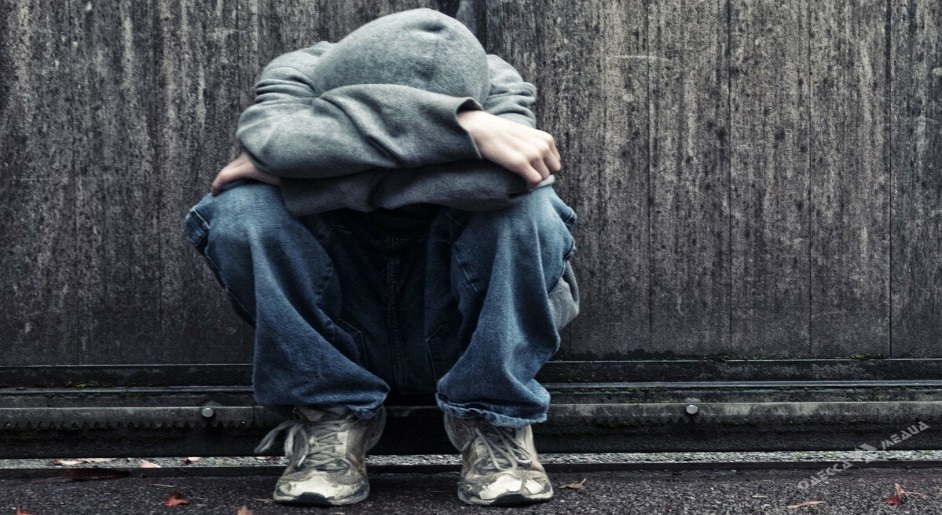 